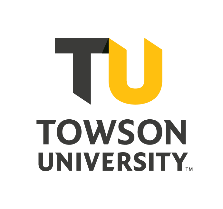 Employee’s Name: (please print) Department:Supervisor:TU ID #:Phone #:Hepatitis B Vaccination Record:Hepatitis B Titer Record:Is booster series recommended?	  Yes		  NoHepatitis B Booster Record:Vaccination is medically contraindicated:I verify the above record is accurate to the best of my knowledge.Physician’s Name or Authorized Representative:(please print)Signature:								Date:DOSEDATE ARM (Deltoid)VaccineLot # /Exp. DateProvider or Practice RN/MA Signature1L   /    R2L   /    R3L   /    RRESULTDATEName of Provider or PracticeRN/MA SignatureDOSEDATE ARM (Deltoid)VaccineLot # /Exp. DateProvider or Practice RN/MA Signature1L   /    R2L   /    R3L   /    R